Sveiki, vaikai, šią savaitę iš pratybų skaitykite ir analizuokite tekstą TIKROJI TIESA APIE KATŠUNĮ (15 psl.). Tuomet atlikite bet kurias 5 pasirinktas užduotis. Jos irgi pratybose. Lauksiu atliktų darbų nuotraukų. Sėkmės.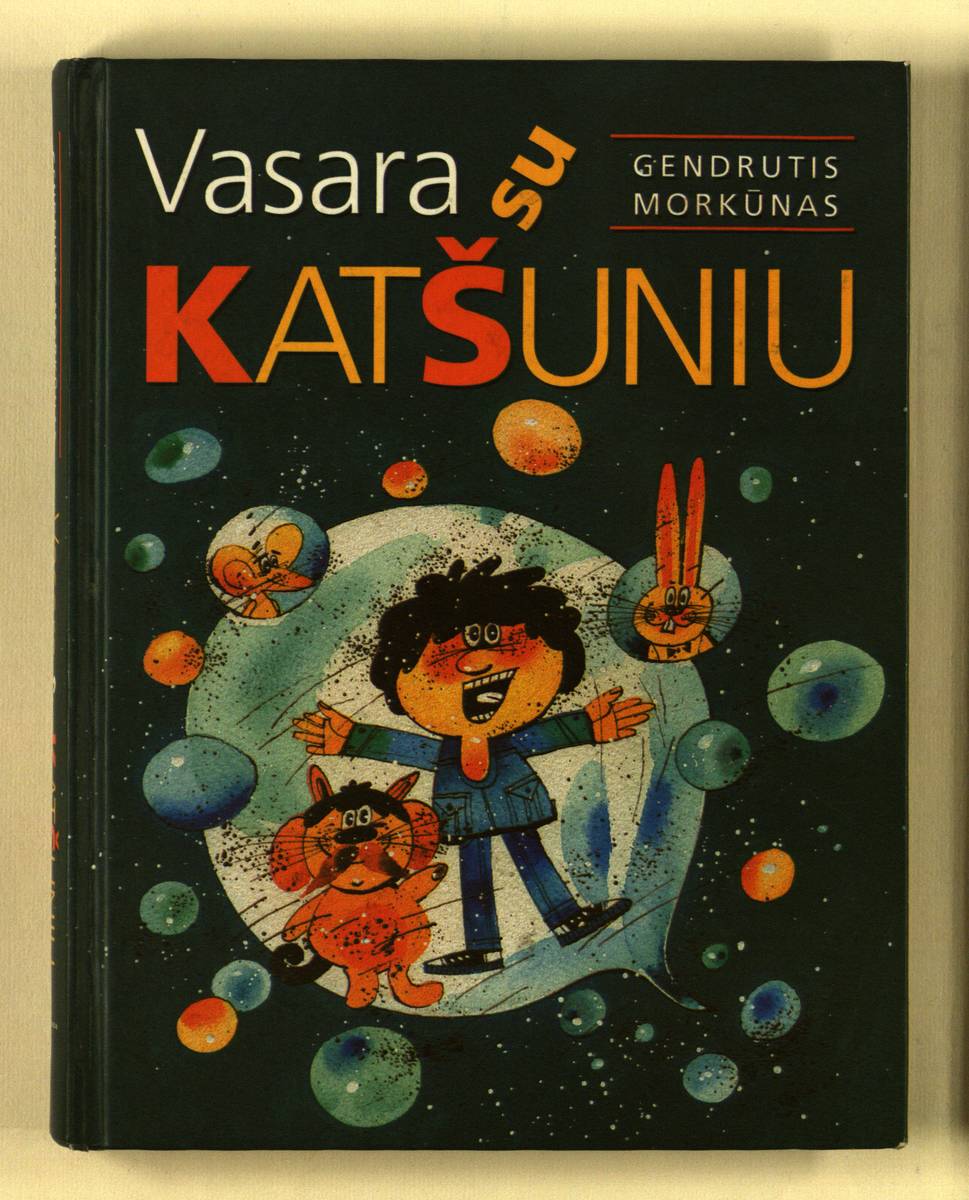 